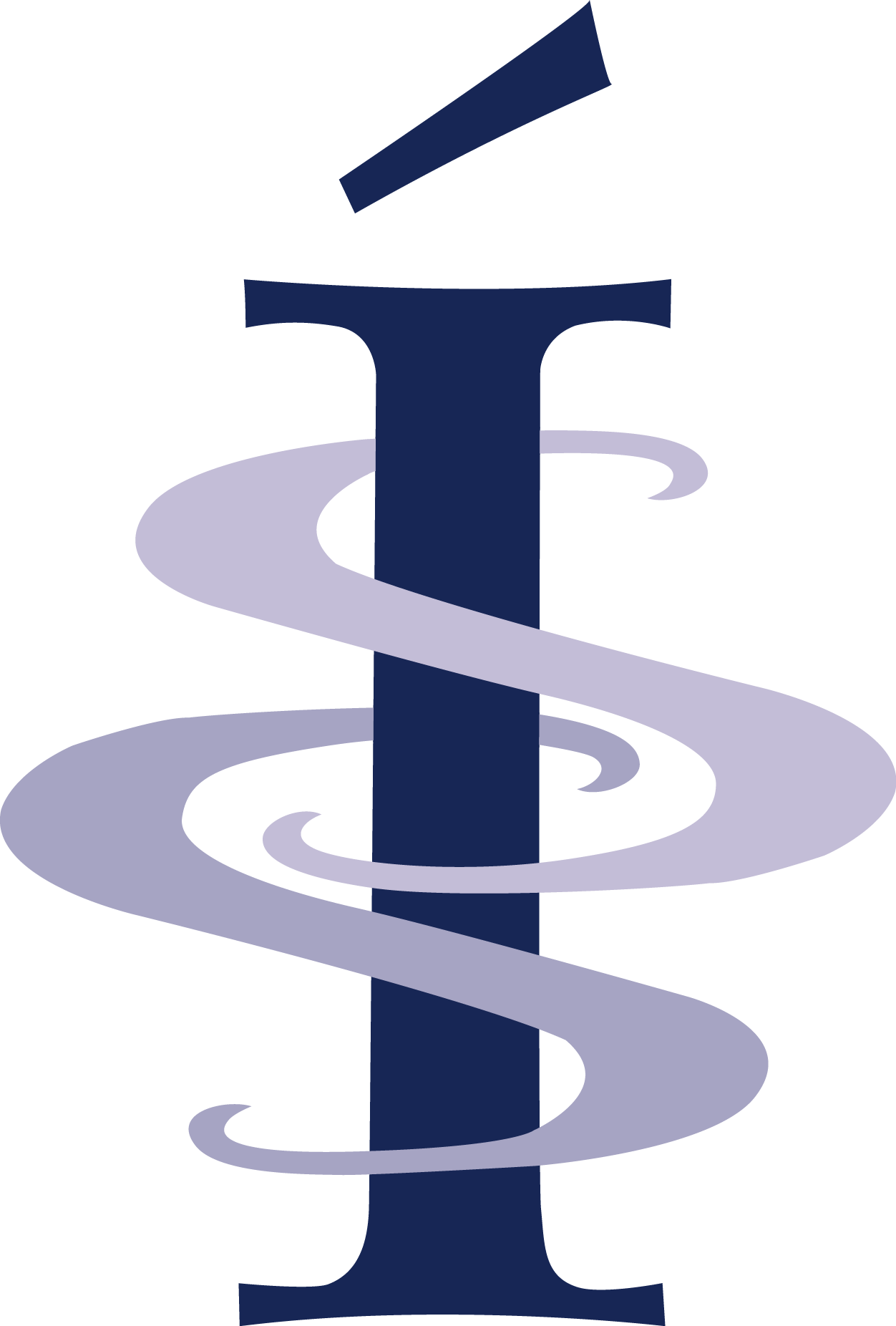 Skautasamband Íslands - ÍSSUmsókn um ferðastyrkFerðastyrkur er greiddur úr Afrekssjóði ÍSS. Keppendur sem náð hafa viðmiðum í Afrekshóp, Úrvalshóp eða Ungir og efnilegir geta sótt um greiðslur.Ferðastyrkur innanlands vegna keppnisferðar er kr. 5.500,- sé vegalengd lengri en 100 km frá heimili að Keflavíkur flugvelli.Ferðastyrkur innanlands vegna námskeiðs sem er sótt er kr.10.000,- sé vegalengd lengri en 100 km frá heimili að námskeiðsstað.Skilyrði fyrir styrkveitingu er að einstaklingur greiði ferðakostnað og látið staðfestingu á greiðslu fylgja með umsókninni í viðhengi.Ekki er hægt að sækja um fleiri en einn styrk vegna sama reiknings.Sækja þarf um innan 1 mánaðar frá því að ferð var farin.Styrkþegi:Greiðsluupplýsingar:Dagsetning umsóknar:Mót/námskeið:Nafn keppanda:Kennitala:Heimilsifang:Félag:Nafn:Kennitala:Reikningsnúmer: